纵横四川（成都站）公路工程造价实战培训班【2019年1月14—18日】报  名  回  执经研究，我单位选派以下人员参加此次研讨班，请接洽  注：如报名人员较多时此表格可复印使用，传真件有效，请用正楷字填写。联 系 人：高秀梅  15208348593     姜小龙：18281559521              全  冰  18080919443     田洪武：17729825262传真号码：028-85259790          电子邮箱：3283196703@qq.com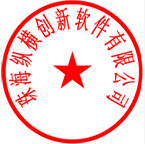                            珠海纵横创新软件有限公司                                   二○一八年十一月十九日开票单位名称：纳税人识别号：地址、电话：开户行及账号：发票类型： □ 专票            □ 普票            □ 不开票 □ 专票            □ 普票            □ 不开票 □ 专票            □ 普票            □ 不开票 □ 专票            □ 普票            □ 不开票 □ 专票            □ 普票            □ 不开票联 系 人QQ/邮箱电    话传  真姓    名性别部门职务手 机Q Q代购《公路工程标准施工招标文件》（2018版）（含资格预审文件）       套代购《公路工程标准施工招标文件》（2018版）（含资格预审文件）       套代购《公路工程标准施工招标文件》（2018版）（含资格预审文件）       套代购《公路工程标准施工招标文件》（2018版）（含资格预审文件）       套代购《公路工程标准施工招标文件》（2018版）（含资格预审文件）       套代购《公路工程标准施工招标文件》（2018版）（含资格预审文件）       套备注（可备注方案选择、建议等说明）（可备注方案选择、建议等说明）（可备注方案选择、建议等说明）（可备注方案选择、建议等说明）（可备注方案选择、建议等说明）